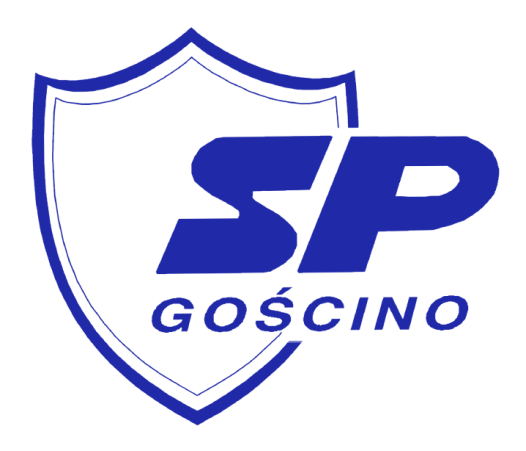 Funkcjonowanie Zespołu Szkół w Gościnie – Szkoły Podstawowej z Oddziałami Integracyjnymi od 1 września 2021 r.                 w okresie zagrożenia Covid-19, w tym:Procedury postępowania z zachowaniem reżimu sanitarnego obowiązujące w szkole od 1 września 2021 r. na czas realizacji statutowych zadań szkoły z uwzględnieniem wytycznych GIS i MZ Załącznik 1do Zarządzenia Dyrektora nr 2/2021/2022z dnia 24 sierpnia 2021 r. Procedura organizacji pracy dydaktyczno – wychowawczo – opiekuńczej szkoły                           w okresie pandemii COVID – 19  w roku szkolnym 2021/2022 INFORMACJE OGÓLNE.W okresie PANDEMII, placówka działa w stałych godzinach:Budynek szkoły przy ul. Kościuszki 5, od 6:30 do 15:30.Budynek szkoły przy ul. Grunwaldzka 14, od 6:30 do 16:00.Przy wejściu do budynku szkolnego bezwzględnie należy zdezynfekować ręce (pracownicy szkoły, rodzice, osoby trzecie);Uczniowie po wejściu do budynku są zobowiązani do umycia rąk ciepłą wodą i mydłem. Wszystkie drzwi wejściowe do szkoły są zamykane, otwierane wyłącznie w godzinach wejścia uczniów do szkoły i wyjścia z niej po zakończonych zajęciach. W godzinach zamknięcia szkoły można do niej wejść wyłącznie drzwiami głównymi: Używając dzwonka (po lewej stronie drzwi – opis dzwonek);Umawiając się na daną godzinę. Przy drzwiach wejściowych dyżur pełni pracownik obsługi. Osoby pracujące z dziećmi muszą zachować dystans społeczny między sobą, w każdej przestrzeni szkoły, wynoszący 1,5 m. Nauczyciel rozpoczynający pierwsze zajęcia z dziećmi przebywa w sali już od godz. 7:45 i to pod jego opieką są obecni uczniowie. Do pokoju nauczycielskiego nauczyciel może wejść wyłącznie po klucz do klasy lub w celu przygotowania się do zajęć, tzn. wykonania materiałów ksero do zajęć. W pokoju nauczycielskim nie może przebywać więcej niż 3 osoby i to wyłącznie w celach organizacji pracy z dziećmi !!!Każdy pracownik zaraz po przyjściu do pracy bezwzględnie podpisuje listę obecności; Rodzice dziecka mają obowiązek zaopatrzyć dziecko w maseczki do zastosowania w przestrzeni wspólnej szkoły oraz w przestrzeni publicznej.Rozwiązania organizacyjne zwiększające bezpieczeństwo uczniów i pracowników przed zakażeniem koronawirusem: W razie konieczności pobytu w placówce osoby z zewnątrz, należy: Ograniczyć jej pobyt do minimum;Ograniczyć do minimum przestrzeń poruszania się po placówce; Zachować szczególne środki ostrożności: konieczna jest ochrona ust i nosa (maseczka), rękawiczki i dezynfekcja rąk;Szkoła jest wyposażona w termometry bezdotykowe, umieszczone i do dyspozycji Teren wejścia do szkoły – pracownicy obsługi, Sekretariat – pracownicy administracji, dyrekcja i nauczyciele, Pokój nauczycielski – nauczyciele, Pokój pomocy przedmedycznej – pielęgniarka szkolna. Punkty do dezynfekcji znajdują się: Budynek SP w Gościnie; ul. Kościuszki 5:Wejście do szkoły: wejście główne, od szatni, od lipy i gospodarcze.Sale lekcyjne,Pokój nauczycielski,Świetlica. Budynek SP w Gościnie; ul. Grunwaldzka 14: Wejście do szkoły: wejście główne, od placu. Sale lekcyjne,Hole szkolne,Pokój nauczycielski,Świetlica. WEJŚCIE do SZKOŁY. Wejścia do szkoły dostępne dla uczniów w godz. od 6:30 do 8:15: Budynek SP w Gościnie; ul. Kościuszki 5:WEJŚCIE OD SZATNI:- wszystkie klasy edukacji wczesnoszkolnej (szatnia główna);. WEJŚCIE OD LIPY:- dzieci dojeżdżające (szatnia główna).Budynek SP w Gościnie; ul. Grunwaldzka 14:WEJŚCIE GŁÓWNE:- dzieci dojeżdżające,- oraz uczniowie, którzy posiadają szatnię w pomieszczeniu nr 16bWEJŚCIE od PLACU:- uczniowie, którzy posiadają szatnię w pomieszczeniu nr 16aDziecko, które przyszło do szkoły lub zostało do niej przyprowadzone przed godz. 7:45, spędza czas pod opieką nauczycieli świetlicy. O godz. 7:45 przekazywane jest nauczycielowi uczącemu. ORGANIZACJA ZAJĘĆ LEKCYJNYCH. Pracoklasownie  są przypisane poszczególnym klasom, poza salą komputerową i sporadycznie pracownią chemiczną i fizyczną. Każda grupa dzieci przebywa w wyznaczonej i stałej sali:Budynek SP w Gościnie; ul. Kościuszki 5:Każda klasa ma przypisanego jednego wychowawcę, który prowadzi większość przedmiotów z edukacji wczesnoszkolnej, jednak w każdej klasie pracuje dodatkowo                        3 innych nauczycieli. Nauczyciele Ci prowadzą: informatykę, język angielski i religię. Każdy z tych nauczycieli pracuje w pozostałych klasach. Sale wyznaczone, przypisane odpowiedniej klasie: Sala nr 18 – klasa  1aSala nr 19 – klasa  1bSala nr 22 – klasa  2bSala nr 23 – klasa  3aSala nr 25 – klasa  2aSala nr 26 – klasa  3bSale, w których prowadzone są zajęcia rotacyjnie według planu: Sala komputerowa   Sala gimnastyczna Świetlica/świetlice Budynek SP w Gościnie; ul. Grunwaldzka 14:Sale wyznaczone, przypisane odpowiedniej klasie: Sala nr 20 – klasa  8bSala nr 21 – klasa  7bSala nr 22 – klasa  5aSala nr 23 – klasa  4bSala nr 24 – klasa  7aSala nr 37 – klasa  6bSala nr 38 – klasa  6aSala nr 39 – klasa  4aSala nr 40 – klasa  8aSale, w których prowadzone są zajęcia rotacyjnie według planu: Sala nr 36Sala komputerowa   Sala gimnastyczna Świetlica Zajęcia wychowania fizycznego będą realizowane przede wszystkim na boisku szkolnym, czyli na świeżym powietrzu, a także w reżimie sanitarnym na hali sportowej. Podczas realizacji zajęć, w tym zajęć wychowania fizycznego i sportowych, w których nie można zachować dystansu, rezygnujemy z ćwiczeń i gier kontaktowych.Nie będą organizowane wyjścia grupowe i wycieczki do zamkniętych przestrzeni z infrastrukturą, która uniemożliwia zachowanie dystansu społecznego. Organizowane będą wyjścia w miejsca otwarte, np. park, las, tereny zielone, z zachowaniem dystansu oraz zasad obowiązujących w przestrzeni publicznej.Uczniowie mają możliwość pozostawienia podręczników szkolnych w przydzielonych dla klasy salach lekcyjnych.Sprawdzanie prac pisemnych, prac domowych z uwzględnieniem zasad bezpieczeństwa zostało opisane w PSO. W okresie pandemii, zebrania, apele i spotkania organizuje się wyłącznie z uwzględnieniem wytycznych GIS. Wszelkie informacje i komunikaty wydawane są w przestrzeni internetowej za pośrednictwem:dziennika LIBRUS, Office 365,Strony internetowej:   https://spgoscino.edupage.org/?. W okresie pandemii szczególną uwagę zwraca się na wietrzenie pomieszczeń, co najmniej raz na godzinę: sal lekcyjnych w czasie przerwy, a w razie potrzeby także w czasie zajęć.holi oraz innych pomieszczeń (biblioteka, świetlica, gabinety), gdzie przebywają uczniowie oraz pracownicy. ORGANIZACJA PRZERW MIĘDZYLEKCYJNYCH: Uczniowie mają możliwość spędzania przerw na zewnątrz a także na holach szkolnych. Zalecane jest wyjścia na świeże powietrze. W czasie przerw kontrolowana będzie przez nauczycieli dyżurujących ilość dzieci korzystających z toalet. Dopuszczane są wyjścia dzieci do toalet podczas zajęć lekcyjnych. Uczniowie są zobowiązani do noszenia maseczek w przestrzeniach wspólnych w tym podczas przerw międzylekcyjnych  (maseczki dostępne na terenie szkoły u wychowawców). ORGANIZACJA PRZERW Z PODZIAŁEM NA BUDYNKI:Budynek SP w Gościnie; ul. Kościuszki 5:Nauczyciele edukacji wczesnoszkolnej pracują systemem kształcenia zintegrowanego, sami regulują czas przerw międzylekcyjnych z zachowaniem wytycznej, nie rzadziej niż co 45 minut. Dzieci spędzają w miarę możliwości czas przerw na placu szkolnym. HARMONOGRAM PRZERW:Budynek SP w Gościnie; ul. Grunwaldzka 14:Dzieci spędzają w miarę możliwości czas przerw na placu szkolnym.W szkole każda z klas posiada przypisaną część korytarza do spędzania przerw. Uczniowie spędzają każdą z przerw pod opieką nauczyciela dyżurującego. Poziom 0. Poziom 1. Poziom 3.  Przyjścia i odbieranie dzieci ze szkoły W przypadku uczniów klas pierwszych, lub uczniów z objawami chorobowymi do odbierania dzieci ze szkoły uprawniony jest wyłącznie rodzic/opiekun prawny dziecka lub osoba upoważniona na piśmie zgodnie z procedurą RODO.Przyprowadzanie dziecka do szkołyDo szkoły może przyjść lub może być przyprowadzone przez rodzica wyłącznie dziecko zdrowe, bez objawów chorobowych takich jak katar, kaszel, wysypka, gorączka, duszności, ból mięśni, brzucha, głowy, biegunka.Młodsze dzieci przyprowadzane są przez osoby zdrowe. Dzieci i młodzież przychodzą do szkoły w czystych, świeżych ubraniach.Zgodnie z wytycznymi GIS nie można do szkoły wysłać dziecka, u którego w rodzinie jeden z domowników przebywa na kwarantannie.Rodzic przyprowadzający dziecko do placówki zachowuje minimalny dystans społeczny 1,5 metra.Rodzic przyprowadzający lub odbierający dziecko ze szkoły nie może wchodzić na teren placówki.Rodzic przy wejściu do szkoły jest zobowiązany skorzystać z płynu dezynfekcyjnego znajdującego się w przy wejściu głównym do placówki.Dziecko do szkoły nie przynosi żadnych zabawek i innych przedmiotów wykonanych 
z materiałów pluszowych lub tkanin.Uczeń do szkoły przynosi przybory i podręczniki, które w czasie zajęć mają znajdować się na ławce szkolnej ucznia. Uczeń nie może wymieniać się pomocami dydaktycznymi i przyborami z innymi kolegami oraz nie może ich pożyczać.Uczniowie samodzielnie rozbierają się w szatni. Dzieciom młodszym pomaga pracownik. Zgodnie z zaleceniami GIS przebywanie osób trzecich w pomieszczeniach placówki zostanie ograniczone do niezbędnego minimum. Rodzic/prawny opiekun przebywający w sytuacji wyjątkowej na terenie szkoły, ma obowiązek założyć maseczkę na usta i nos oraz zdezynfekować ręce przed wejściem.W sytuacji, gdy pracownik odbierający dziecko przyprowadzone do placówki przez rodzica lub udające się na konsultacje, zauważy, że ma ono objawy chorobowe sugerujące chorobę zakaźną, może podjąć decyzję o nieprzyjęciu dziecka do szkoły na zajęcia.Odbieranie dziecka ze szkoły. Powrót ucznia do domu ze szkoły.Rodzic zgłasza odbiór dziecka obsłudze szkoły i oczekuje na przyprowadzenie go przez pracownika placówki na zewnątrz szkoły, lub do wyznaczonego miejsca, zachowując dystans społeczny i ograniczając do minimum kontakty z innymi rodzicami oczekującymi na odbiór dziecka.Nauczyciel  lub upoważniony pracownik szkoły przygotowuje dziecko do wyjścia i odprowadza je do rodzica/ prawnego opiekuna. Dzieci przebywające na placu zabaw lub na boisku szkolnym, przyprowadza do oczekujących rodziców nauczyciel lub upoważniony pracownik szkoły.Niezbędne informacje dotyczące dziecka może przekazać rodzicowi upoważniony pracownik placówki.Wszelkie informacje na temat dziecka rodzic może uzyskać bezpośrednio od nauczyciela,  przez kontakt mailowy lub telefoniczny z nauczycielem.Uczeń, po zakończonych zajęciach, udaje się do szatni i do wyjścia głównego w celu opuszczenia szkoły. Zasady organizacji zajęć pozalekcyjnych W szkole organizowane są zajęcia pozalekcyjne zgodnie z harmonogramem tych zajęć w przypisanych do tych zajęć salach. Uczniowie zajmują swoje miejsce przeznaczone do prowadzenia zajęć, nie chodzą po sali bez koniecznej potrzeby. Prowadzący zajęcia pozalekcyjne pilnuje, aby uczniowie zachowywali właściwy dystans społeczny. Prowadzący zajęcia pozalekcyjne unika aktywności, które wymuszają gromadzenie się uczniów. Prowadzący zajęcia nie może pozostawiać uczniów bez opieki. Prowadzący zajęcia podczas prowadzonych zajęć czuwa nad bezpieczeństwem uczniów. Jeśli zajęcia odbywały się na świeżym powietrzu, uczniowie oraz prowadzący dezynfekują ręce przy wejściu do budynku. Po zakończonych zajęciach, nauczyciel przeprowadza dezynfekcję pomocy wykorzystywanych na zajęciach i wietrzy salę.Procedura przestrzegania zasad ochrony w czasie zajęć rewalidacyjnych 
i specjalistycznych. Uczniowie bezpośrednio po wejściu do sali /pracowni dezynfekują ręce.Uczniowie zajmują swoje miejsce przeznaczone do prowadzenia zajęć, nie chodzą po sali bez koniecznej potrzeby. Po zakończonych zajęciach, nauczyciel przeprowadza dezynfekcję pomocy wykorzystywanych na zajęciach i wietrzy salę.Materiały do dezynfekcji wyrzucane są do kosza z pokrywą. Przed wyjściem z sali, uczniowie dezynfekują ręce.Zasady korzystania z biblioteki szkolnej Biblioteka szkolna ustala harmonogram swojej pracy z uwzględnieniem ograniczonego kontaktu uczniów ze sobą oraz kwarantanny dla książek i materiałów edukacyjnych powracających od uczniów w postaci zwrotów do biblioteki szkolnej. Pracownicy biblioteki przed rozpoczęciem pracy zobowiązani są do dezynfekcji rąk. Pracownicy biblioteki wietrzą pomieszczenie biblioteki w miarę potrzeb, nie rzadziej jednak niż co godzinę. W okresie epidemii ani uczniowie, ani pracownicy nie mogą sami wchodzić między regały i wyszukiwać książek i innych materiałów. Stosowne zapotrzebowanie składają u pracownika biblioteki, który wyszukuje książkę, materiał i przekazuje je uczniowi, nauczycielowi. Zwrócone książki i materiały muszą odbyć 48 godzinną kwarantannę (egzemplarz należy oznaczyć datą zwrotu), tym samym pracownicy biblioteki odkładają je w wyznaczone miejsce, a po 48 godzinach odkładają książki na półki. Pracownicy biblioteki pilnują, aby uczniowie nie chodzili między regałami ani nie korzystali z książek, materiałów, które odbywają kwarantannę. Pracownicy biblioteki pilnują, aby uczniowie nie gromadzili się i oczekiwali w kolejce do wypożyczenia książek z zachowaniem dystansu między osobami. Pracownik biblioteki w przypadku stwierdzenia objawów chorobowych u ucznia wskazujących na infekcję dróg oddechowych zobowiązany jest postępować zgodnie z Procedurą postępowania na wypadek podejrzenia zakażenia COVID-19. Z biblioteki nie mogą korzystać osoby spoza szkoły. Nauczyciele przedmiotów oraz wychowawcy, po uprzednim umówieniu się z nauczycielem bibliotekarzem, wraz z uczniami udają się do biblioteki po odbiór lektur i podręczników.Procedura pobytu i zabawy w sali dydaktycznej i świetlicy szkolnejNauczyciel/ wychowawca świetlicy ma obowiązek wejść do sali pierwszy i sprawdzić czy warunki do prowadzenia opieki nad uczniami nie zagrażają bezpieczeństwu. W szczególności powinien zwrócić uwagę na stan szyb w oknach, stan instalacji – lampy, kontakty, gniazdka elektryczne, stan mebli i wyposażenia.Jeśli sala zajęć nie odpowiada warunkom bezpieczeństwa, nauczyciel/wychowawca świetlicy ma obowiązek zgłosić fakt do dyrektora szkoły celem usunięcia usterek. Do czasu usunięcia usterek nauczyciel ma prawo odmówić prowadzenia zajęć w danym miejscu. Jeżeli zagrożenie bezpieczeństwa pojawi się w trakcie trwania zajęć, należy niezwłocznie wyprowadzić dzieci z sali i powiadomić dyrektora.Przed rozpoczęciem zajęć nauczyciel / wychowawca świetlicy lub specjalista prowadzący zajęcia wietrzy salę, w której będą przebywali uczniowie. Salę należy wietrzyć w ciągu dnia w godzinnych odstępach czasowych.Jedna grupa uczniów/ wychowanków powinna przebywać w wyznaczonej stałej sali lekcyjnej.Grupa może liczyć nie więcej niż 25 uczniów.Należy zwracać uwagę uczniów na regularne mycie rąk wodą z mydłem, szczególnie po wejściu do sali, przed jedzeniem, po skończonej toalecie i po powrocie ze świeżego powietrza.Wykorzystywane podczas zajęć organizowanych w szkole przez ucznia przybory szkolne, pomoce dydaktyczne, materiały piśmiennicze, nie mogą być przekazane do korzystania przez innego ucznia przed zdezynfekowaniem ich środkami dezynfekcyjnymi. Sprzęty i przybory sportowe wykorzystywane podczas zajęć ruchowych należy dokładnie czyści i dezynfekować po zakończonych zajęciach. Czynności dezynfekcyjnych dokonuje pracownik obsługi szkoły.Nauczyciel nie może pozostawić uczniów bez opieki. W sytuacjach wyjątkowych nauczyciel ma obowiązek zapewnić opiekę dzieciom na czas jego nieobecności przez innego nauczyciela lub pomoc nauczyciela/woźną.Nauczyciel podczas prowadzonych zajęć czuwa nad bezpieczeństwem dzieci, prowadzi  kontrolowane poczucie swobody uczniów, zachowując reżim sanitarny.Uwaga nauczyciela jest skupiona wyłącznie na powierzonych jego opiece dzieciach.Nauczyciele zobowiązani są do zawierania z dziećmi umów/reguł warunkujących ich bezpieczeństwo na terenie szkoły: w budynku, na placu zabaw, na boisku szkolnym oraz do egzekwowania przestrzegania tychże umów przez uczniów.Podczas wychodzenia grupy wychowanków z sali, nauczyciel zobowiązany jest do polecenia dzieciom ustawienia się jeden za drugim z zapewnieniem minimum 1,5 metra odległości od innych osób, przelicza je. Nauczyciel zobowiązany jest do egzekwowania od dzieci spokojnego wychodzenia z sali i z budynku szkoły, z zachowaniem obowiązujących zasad dystansu społecznego.Opiekunowie przebywający w jednej sali powinni zachować dystans społeczny między sobą w każdej przestrzeni podmiotu, wynoszący min.1,5 m.Zabawki /pomoce używane przez ucznia w świetlicy szkolnej są odkładane do jego indywidualnego pudełka i dezynfekowane po dniu pobytu dziecka w szkole.Uczniowie klas IV – VIII korzystający z własnych pomocy i przyborów szkolnych nie wymieniają się nimi między sobą. W czasie zajęć odkładają je na swoją ławkę szkolną lub do plecaka.Po zakończonych lekcjach uczeń pomoce i przybory szkolne zabiera do domu. Rodzice dziecka są zobowiązani do wyczyszczenia i zdezynfekowania używanych w szkole pomocy. Uczeń do szkoły przynosi czyste i zdezynfekowane przybory i pomoce szkolne potrzebne mu do zajęć i konsultacji.Nauczyciele oraz pracownicy nie mogą wykonywać żadnych zabiegów medycznych ani podawać lekarstw.W przypadku zaobserwowania u dziecka objawów chorobowych COVID-19 (np. gorączka, wymioty, biegunka, wysypka, omdlenia, itp.) należy odizolować je w odrębnym pomieszczeniu lub wyznaczonym miejscu z zapewnieniem minimum 2 metrów odległości od innych osób i niezwłocznie powiadomić rodziców/opiekunów w celu pilnego odebrania dziecka ze szkoły.Szkoła zapewnia w czasie funkcjonowania w okresie epidemii COVID opiekę pielęgniarki szkolnej.Pracownicy obsługi szkoły mają obowiązek przechowywać narzędzia pracy i środki czystości do dezynfekcji w miejscach do tego przeznaczonych, odpowiednio zabezpieczonych przed dostępem dzieci.Procedura wyjścia grupy uczniów na plac zabaw i boisko szkolne Szkoła w okresie COVID – 19  nie organizuje wyjść poza ogrodzony teren szkoły.Uczniowie uczestniczący w zajęciach prowadzonych przez nauczycieli,  będą korzystać z placu zabaw i boisk szkolnych, przy zachowaniu zmianowości grup i dystansu społecznego.Każdorazowo przed wyjściem na plac zabaw lub boisko sportowe, nauczyciel przypomina dzieciom umowy dotyczące bezpiecznego przebywania na świeżym powietrzu oraz zwraca uwagę na obowiązujące w szkole Regulaminy korzystania z boiska i placu zabaw.Nauczyciel na placu zabaw i boisku sportowym ogranicza aktywności uczniów  sprzyjające bliskiemu kontaktowi między nimi. Gry i zabawy ruchowe proponowane przez nauczyciela muszą uwzględniać dystans społeczny 1,5  metra.W szatni szkolnej jednocześnie może przebywać jedna grupa uczniów, a dzieci przebierają się w odpowiedniej w odległości od siebie z zachowaniem dystansu społecznego 1,5 metra.Uczniowie w szatni niezwłocznie przygotowują się do wyjścia na dwór, nakładając ubranie wierzchnie (kurtkę, buty itp.) i czekają w wyznaczonym przez nauczyciela  miejscu.Przed wyjściem grupy z budynku szkoły nauczyciel ma obowiązek przeliczenia dzieci. Powrót do budynku szkoły z placu zabaw lub boiska sportowego odbywa się po sprawdzeniu przez nauczyciela liczby dzieci, ustawieniu uczniów z zachowaniem dystansu społecznego. Po powrocie do szkoły i udaniu się do szatni obowiązują zasady zachowania opisane w pkt. 5 i 6.Sprzęty i pomoce sportowe oraz wyposażenie boiska i placu zabaw są dezynfekowane poprzez oprysk środkiem dezynfekującym, po zakończonym pobycie i zajęciach grupy uczniów. Czyszczenia i dezynfekcji dokonuje pracownik obsługi szkoły. Następna grupa uczniów może przebywać na placu zabaw i boisku po zakończonych czynnościach dezynfekcji.  Procedura pobytu grupy na boisku W przypadku gdy pogoda na to pozwoli, uczniowie będą korzystali ze szkolnego boiska sportowego przy zachowaniu następujących zasad:  Boisko szkolne są zamknięte jest dla rodziców/opiekunów prawnych/osób upoważnionych do odbioru dzieci i innych osób postronnych.Na boisku szkolnym nie może przebywać więcej niż dwie grupy uczniów.Każda grupa ma swoją wydzieloną strefę i nie może jej zmieniać w trakcie zabawy i gier sportowych, dopiero kolejnego po dezynfekcji sprzętów.Między wyznaczonymi placami zabaw dla poszczególnych grup musi być zachowana odległość między dziećmi minimum 1,5 metra.Podczas realizacji zajęć, w tym zajęć wychowania fizycznego i sportowych, w których nie można zachować dystansu, należy zrezygnować z ćwiczeń i gier kontaktowych. Nauczyciel czuwa nad bezpieczeństwem dzieci, prowadzi kontrolowane poczucie swobody dzieci zachowując reżim sanitarny.Na boisku sportowym dzieci mogą przebywać bez maseczek ochronnych.Na boisku każda grupa może przebywać jedynie w wyznaczonej dla niej strefie.Opiekunowie zapewniają, aby dzieci z poszczególnych grup nie kontaktowały się ze sobą. Podczas pobytu na boisku szkolnym zezwala się na korzystanie tylko z tych sprzętów, które mogą być poddawane codziennej dezynfekcji, nie zostały wyłączone z użytkowania i nie zostały oznaczone taśmami.Urządzenia znajdujące się na boisku dopuszczone do użytku przez Dyrektora na zakończenie każdego dnia są dezynfekowane.Nauczyciel obserwuje dzieci podczas zabaw i gier sportowych, ingeruje, gdy zaistnieje konflikt między nimi.Powrót do budynku szkolnego odbywa się po uprzednim przeliczeniu wszystkich dzieci w grupie wychowawczej.Po wejściu do budynku szkoły uczniowie dezynfekują ręce przeznaczonym dla nich środkiem – mydłem bakteriobójczym i środkiem dezynfekcyjnym.Procedura zgłaszania i reagowania na incydenty w grupie oraz stosowanie zabezpieczeń w trakcie wymaganych zabiegów higienicznych W razie wystąpienia konieczności przeprowadzenia zabiegów higienicznych u ucznia nauczyciel zgłasza ten fakt obsłudze szkoły. Zabiegi higieniczne będą przeprowadzane w jednym miejscu wyznaczonym przez dyrektora placówki. Po zabiegach pomieszczenie jest poddawane ponownej dezynfekcji.W miejscu przeprowadzanego zabiegu higienicznego mogą znajdować się wyłącznie dwie osoby, czyli dziecko pracownik obsługi lub drugi nauczyciel. W czasie przeprowadzania zabiegów higienicznych u dziecka personel powinien być ubrany w indywidualne środki ochrony osobistej, czyli rękawiczki jednorazowe, maseczkę zakrywającą usta i nos, oraz fartuch z długim rękawem.Ubranie dziecka należy zabezpieczyć wkładając do jednorazowego foliowego woreczka i odłożyć w bezpieczne, wyznaczone do tego celu miejsce. Ubranie należy zwrócić rodzicowi dziecka, podczas odbioru dziecka z przedszkola. Po przeprowadzeniu zabiegów higienicznych personel jest zobowiązany do zmiany środków ochrony (ściągnięte środki ochrony należy zabezpieczyć i wyrzucić do kosza specjalnie do tego przeznaczonego), umycia rąk według instrukcji wywieszonych w toaletach, pod ciepłą bieżącą wodą przy użyciu mydła dezynfekującego i wytrzeć w jednorazowy ręcznik papierowy oraz nałożenie nowych rękawiczek jednorazowych i maseczki na nos i usta.Procedura postępowania w razie stwierdzenia zagrożenia zarażenia wirusem Covid-19 u uczniaDo szkoły nie są przyjmowane dzieci, które wykazują objawy w momencie przyjścia, jak również te, które podlegają jednemu z kryteriów epidemiologicznych.Nauczyciel, który zaobserwował u dziecka jeden z objawów (gorączka, kaszel, duszność) niezwłocznie nakłada strój ochronny (maska jednorazowa z filtrem FFP2/FFP3, rękawiczki jednorazowe, przyłbica, fartuch).Nauczyciel przekazuje dziecku instrukcje:ma przebywać w wyznaczonym miejscu, założyć maskę jednorazową/przyłbicę,zdezynfekować ręce, nałożyć jednorazowe rękawiczki.Nauczyciel kontaktuje się z dyrektorem, który niezwłocznie wyznacza osobę, która 
w stroju ochronnym zajmie się dzieckiem do przyjazdu rodziców.Dyrektor powiadamia:rodziców, nakazuje niezwłocznie odebrać dziecko ze szkoły, zaleca kontakt z lekarzem i Stacją SANEPID.Organ prowadzący,Organ nadzorujący Nauczyciel przekazuje zdrowym dzieciom instrukcję, aby nie zbliżały się do chorego dziecka, założyły maski jednorazowe, zdezynfekowały ręce.Nauczyciel otwiera okno.Nauczyciel przekazuje dziecko wyznaczonej osobie (podaje imię, nazwisko, obserwowane objawy).Dziecko prowadzone jest do osobnej, wyznaczonej sali, gdzie wraz z osobą dorosłą wyznaczoną przez dyrektora czeka na rodziców.Dziecko z objawami (kaszel, duszność, gorączka) przekazywane jest rodzicom zgodnie z procedurą odbioru dzieci ze szkoły.Rodzic ma obowiązek poinformować niezwłocznie dyrektora placówki o potwierdzonym zakażeniu wirusem Covid –19.Nauczyciel z grupy „dziecka z objawami”:instruuje dzieci, aby umyły ręce, zdezynfekowały je, sam dokładnie myje ręce, dezynfekuje ręce, zdejmuje strój ochronny.Dzieci wraz z nauczycielem opuszczają salę, która jest dezynfekowana i dokładnie wietrzona.Procedura postępowania w razie stwierdzenia zagrożenia zarażenia wirusem Covid-19 u pracownika Pracownik, który zauważył u siebie objawy choroby, takie jak: podwyższona temperatura, duszności, kaszel, osłabienie organizmu, katar, niezwłocznie powiadamia drogą telefoniczną Dyrektora i nie przychodzi tego dnia do pracy. Dyrektor informuje go następnie o dalszym postępowaniu.W przypadku niepokojących objawów osoba ta kontaktuje się telefonicznie z Powiatową Stację Sanitarno- Epidemiologiczną w Kołobrzegu, oddziałem zakaźnym, a w razie pogorszenia stanu zdrowia dzwoni pod numer telefonu 999 lub 112.W przypadku potwierdzenia choroby pracownika, Dyrektor powiadamia:pozostałych pracowników, którzy mieli kontakt z chorym.Organ prowadzącyOrgan nadzorujący Pracownik, który miał kontakt z osobą chorą, spoza placówki, niezwłocznie powiadamia
o tym fakcie drogą telefoniczną Dyrektora i nie przychodzi tego dnia do pracy. Dyrektor informuje go o dalszym postępowaniu.Pracownik, który zauważył objawy choroby u współpracownika lub innej osoby przebywającej na terenie szkoły/przedszkola, niezwłocznie powiadamia o tym fakcie Dyrektora. Dyrektor kontaktuje się z pracownikiem z objawami choroby w celu potwierdzenia.Pracownik, który zaobserwował u siebie jeden z objawów (gorączka, kaszel, duszność) niezwłocznie nakłada strój ochronny (maska jednorazowa, rękawiczki jednorazowe, przyłbica, fartuch).Pracownik pozostaje w jednym, wyznaczonym miejscu, nie zbliża się do innych osób.Po uzyskaniu potwierdzenia od pracownika, dyrektor placówki odsuwa go od pracy. Wstrzymuje przyjmowanie kolejnych grup dzieci, powiadamia:Powiatową Stację Sanitarno- Epidemiologiczną w Kołobrzegu. Organ prowadzącyOrgan nadzorujący Jeśli pracownik przebywa w sali z dziećmi, to podaje dzieciom instrukcję, aby nie zbliżały się do niego , założyły maski jednorazowe, zdezynfekowały ręce.Otwiera okno.Osoba wyznaczona przez dyrektora przejmuje obowiązki pracownika z objawami (kaszel, duszność, gorączka).Gabinet izolacji po opuszczeniu przez osobę z objawami chorobowymi, dezynfekuje osoba wskazana przez dyrektora.Dalsze czynności zostaną ustalone po kontakcie z pracownikami Powiatowej Stacji Sanitarno – Epidemiologicznej w KOŁOBRZEGU. W przypadku podejrzenia lub stwierdzenia zarażenia KORONAWIRUSEM COVID-19, zarządza się:  dezynfekcję firmy komercyjnej. Przy telefonach stacjonarnych, w miejscach widocznych umieszcza się numery telefonów, w tym  alarmowych w tym stacji sanitarno-epidemiologicznej oraz służb medycznych.Powiatowa Stacja Sanitarno – Epidemiologiczna w Kołobrzegu – tel. 694 493 755 Oddział zakaźny w Koszalinie – tel. 94 34 88 400Oddział zakaźny w Szczecinie – tel. 91 81 39 217Organ prowadzący – tel. 94 35 12 503Organ nadzorujący – tel. 91 442 75 00Procedura komunikacji z rodzicami uczniów Zespołu Szkół w Gościnie – Szkoły Podstawowej z Oddziałami Integracyjnymi Rodzice w związku zapobieganiem  COVID-19, kontaktują się z nauczycielem poprzez dziennik elektroniczny, telefonicznie, mailowo lub bezpośrednio po wcześniejszym umówieniu się na rozmowę. W bezpośrednim kontakcie z nauczycielem rodzic ma obowiązek założyć osłonę na usta i nos (maseczkę, przyłbicę) oraz zachować dystans społeczny wynoszący min. 1,5 metra.W szczególnych sytuacjach, rodzic ma prawo kontaktu z nauczycielem za jego zgodą i wiedzą na terenie szkoły, z zachowaniem zasad opisanych w pkt.2.Przed wejściem na teren szkoły, rodzic/prawny opiekun dezynfekuje ręce płynem dezynfekcyjnym w dozowniku znajdującym się w oznaczonym miejscu, zgłasza  obsłudze szkoły spotkanie z nauczycielem podając swoje dane oraz nazwisko nauczyciela. Z pedagogiem szkolnym rodzic może kontaktować się telefonicznie w godzinach pracy od poniedziałku do piątku w godzinach pracy oraz indywidualnie w sytuacjach szczególnych po spełnieniu wymagań określonych w pkt. 2, 3,4.W sytuacjach pilnych rodzic może kontaktować telefonicznie się z:dyrektorem wybraną lub konieczną drogą: tel. 601 840 030 lub 94 35 12 156, drogą mailową: dyrektor@zs-spgoscino.pl, dziennika Librus, wicedyrektorem wybraną lub konieczną drogą:tel. 94 35 12 156 lub 94 35 12 536drogą mailową: wicedyrektor@zs-spgoscino.plprzez dziennik Librus bezpośrednio po spełnieniu wymagań określonych w pkt. 2,3,4.Rodzice dzieci uczęszczających do szkoły na zajęcia opiekuńczo – wychowawcze organizowane przez nauczycieli świetlicy szkolnej, kontaktują się w sprawach pilnych wicedyrektorem szkoły lub kierownikiem świetlicy pod numerem telefonu 94 35 12 536. Kontakt w sytuacjach koniecznych z sekretariatem szkoły:Budynek SP, ul. Kościuszki 5 – Tel. 94 35 12 536Budynek SP, ul. Grunwaldzka 14 – Tel. 94 35 12 156 Kontakt ze szkołą może odbywać się wyłącznie w godzinach pracy placówki.Procedura przyjęcia dostaw gotowych posiłków i produktów z firmy cateringowej  Pracownik firmy cateringowej, dostarczający posiłki i produkty do szkoły, jest zobowiązany poinformować intendenta telefonicznie lub mailowo o czasie planowanej dostawy.Pracownik firmy cateringowej dostarczający posiłki i produkty do szkoły jest zobowiązany do stosowania środków ochrony osobistej.Posiłki przewożone są w biodegradowalnych pojemnikach jednorazowych, w termosach transportowych zgodnie z wymogami ustawy o żywieniu zbiorowym.Intendent szkoły przyjmuje przywiezione posiłki w termosach w wejściu do bloku żywieniowego.Miejsce wyznaczone na dostarczone w biodegradowalnych jednorazowych pojemnikach jest wcześniej dezynfekowane środkiem dezynfekcyjnym przez pracownika obsługi szkoły wskazanego przez Dyrektora.Przed przyjęciem dostawy, intendent jest zobowiązany przejść procedurę higienicznego mycia rąk i dezynfekcji odpowiednim środkiem zgodnie z instrukcją mycia i dezynfekcji rąk. Następnie stosuje zabezpieczenie osobiste w postaci rękawiczek jednorazowych i maseczki/przyłbicy zgodnie z instrukcją zakładania i zdejmowania maseczki i rękawic jednorazowych.Przywiezione posiłki w pojemnikach jednorazowych i termosach transportowych, przed przekazaniem intendentowi są dezynfekowane środkiem dezynfekcyjnym przez pracownika cateringu i następnie przekazane w miejsce wyznaczone w bloku żywieniowym.Po zakończonej procedurze dostawy posiłków do szkoły, powierzchnie dotykowe 
w pomieszczeniu, w którym odbywała się dostawa są dezynfekowane środkami dezynfekcyjnymi przez pracownika obsługi szkoły wskazanego przez dyrektora.Po zakończonej dezynfekcji personel zdejmuje zgodnie z instrukcją jednorazowe środki ochrony osobistej, wyrzuca je do przeznaczonego do tego celu pojemnika oraz przechodzi procedurę higienicznego mycia rąk i dezynfekcji środkiem dezynfekcyjnym zgodnie z instrukcją mycia i dezynfekcji rąk.Dystrybucja obiadów na czas epidemii COVID-19Przed przystąpieniem do wydawania z wydawalni obiadów dla uczniów, pracownik szkoły, przechodzi procedurę higienicznego mycia rąk i dezynfekcji środkiem zgodnie z instrukcją mycia i dezynfekcji rąk. Następnie stosuje środki ochrony osobistej w postaci rękawiczek jednorazowych i maseczki/przyłbicy zgodnie z instrukcją zakładania i zdejmowania maseczki i rękawic jednorazowych.Uczniowie spożywają posiłek w stołówce szkolnej, przy stołach z zachowaniem dystansu społecznego nie mniejszego niż 1,5 metry.Uczeń po odbiorze obiadu siada na wyznaczone miejsce przy stole.Po zakończeniu jedzenia, uczeń oddaje jednorazowy pojemnik i sztućce do przeznaczonych to tego celu pojemników przystosowanych do zużytych jednorazowych naczyń.Pojemnik, o którym mowa w pkt. 7 znajduje się w wyznaczonym miejscu zwrotu naczyń w stołówce szkolnej.Po spożyciu posiłku przez uczniów, pracownik obsługi szkoły myje i dezynfekuje stoły i krzesła oraz miejsce wydawania posiłków przed wydaniem obiadu kolejnej grupie uczniów.Naczynia zużyte pracownik szkoły w pojemniku przekazuje do pracownika firmy cateringowej.Po wykonaniu czynności, pracownik zdejmuje jednorazowe środki ochrony osobistej zgodnie z obowiązująca z instrukcją zakładania i zdejmowania maseczki i rękawic jednorazowych i przechodzi procedurę higienicznego mycia rąk i dezynfekcji zgodnie z instrukcją mycia i dezynfekcji rąk.Uczniowie spożywają obiad zgodnie z ustalonym harmonogramem wydawania posiłków, pod opieka nauczycieli grupy.Na stołówce mogą przebywać max. 2 grupy uczniów (20 osób), po dwoje dzieci przy jednym stoliku.Przygotowane w domu śniadanie, dziecko przynosi do szkoły w jednorazowym naczyniu biodegradowalnym. Po spożyciu śniadania, zużyte naczynie jednorazowe uczeń oddaje zgodnie z zapisem w pkt.6 i 7. Pracownik obsługi szkoły, wyznaczony przez dyrektora myje i dezynfekuje stoły po śniadaniu zgodnie z instrukcją mycia i dezynfekcji. Następnie wykonuje czynności opisane w pkt.10 i 11.Dezynfekcja miejsc spożywania posiłków na czas epidemii COVID-19Po każdym posiłku miejsce jego spożywania jest dezynfekowane środkiem dezynfekcyjnym przez pracownika obsługi wskazanego przez dyrektora zgodnie z instrukcją. Dotyczy to w szczególności blatów stołów, miejsca wydawalni posiłku i krzesełek. Karta kontroli dezynfekcji stanowi załącznik nr 1.Pracownik dokonujący dezynfekcji jest zobowiązany do korzystania ze środków ochrony osobistej w postaci rękawiczek jednorazowych i maseczki/przyłbicy.Przed i po zastosowaniu środków ochrony osobistej osoba dokonująca dezynfekcji jest zobowiązana przejść procedurę higienicznego mycia rąk i dezynfekcji odpowiednim środkiem.Zużyte i zdjęte środki ochrony osobistej (maseczki i rękawiczki) oraz ściereczki jednorazowe pracownik wrzuca do przeznaczonego pojemnika zamykanego znajdującego się w pomieszczeniu wyznaczonym.Procedura i harmonogram wydawania posiłków /wychowawca świetlicy, przed posiłkiem myje z dziećmi ręce w łazience przy użyciu mydła antybakteryjnego zgodnie z instrukcją mycia rąk.Przed rozpoczęciem wydawania i spożywania posiłku w stołówce szkolnej, pracownik techniczny dezynfekuje stoły i krzesła i miejsce wydawania posiłku.Dzieci odbierają posiłek i siadają do stolików. Pracownik obsługi myje i dezynfekuje miejsca spożywania posiłków przez dzieci zgodnie z instrukcją w procedurze.Harmonogram wydawania posiłkówProcedura dezynfekcji zabawek i pomocy dydaktycznychDezynfekcja zabawek stanowi podstawową formę przeciwdziałania temu zjawisku oraz zapobiegania i przeciwdziałania oraz zwalczania COVID-19. Dezynfekcja polega na podjęciu czynności mających na celu niszczenie drobnoustrojów oraz ich przetrwalników. W przypadku przedszkoli dezynfekowanie zabawek oznacza przede wszystkim niszczenie wirusów, bakterii, grzybów. W czasie otwarcia przedszkola w dobie epidemii COVID – 19 zarządza się podwójny zakres dezynfekcji: w czasie wyjścia dzieci z sali oraz po każdym dniu zabawy dziecka zabawkami przez niego użytymi. W czasie epidemii zabawki są dezynfekowana po użyciu przez dziecko odłożonych do indywidualnego pojemnika zabawek. Zabawki z pojemnika są dezynfekowane  i odkładane na 48- godzinną kwarantannę zanim powrócą na półkę do ponownego użycia.Wszystkie zabawki dopuszczone do użytku dzieci należy czyścić w dwóch etapach:Etap 1: mycie, czyszczenie, pranieKażdą zabawkę należy dokładnie wyczyścić — powierzchnię zabawki należy przemyć ciepłą wodą z dodatkiem szarego mydła. Pozwala to usunąć brud i tłuszcz oraz bakterie. Po umyciu każdej zabawki należy dokładnie wypłukać gąbkę.Należy zwracać uwagę na trudno dostępne miejsca — za pomocą małej szczoteczki należy także wyczyścić rowki, zagłębienia oraz chropowate powierzchnie.Niektóre zabawki można myć w zmywarce — zabawki twarde, niewielkich rozmiarów można również myć w zmywarce do naczyń, zalecana jest temperatura 82°C.Zabawki pluszowe należy regularnie prać — w przypadku maskotek i innych zabawek wykonanych z tkanin konieczne jest pranie, tylko w ten sposób możliwe będzie pozbycie się niebezpiecznych dla zdrowia roztoczy. Pranie powinno odbywać się w temperaturze 71°C przez trzy minuty lub w temperaturze 65°C przez dziesięć minutMycie i czyszczenie zabawek nie gwarantuje zniszczenia wirusów, grzybów czy prątków. Dlatego drugim, niezbędnym etapem, jest dezynfekcja zabawek za pomocą specjalnych preparatów.Etap 2: dezynfekcjaPrzed dezynfekcją każda zabawka powinna zostać umyta — dezynfekcja jest drugim etapem postępowania związanego z zapewnieniem bezpieczeństwa higienicznego zabawek, dlatego przeprowadzenie jej bez wcześniejszego umycia lub wyprania przedmiotów będzie bezcelowe.Zabawki powinny być dezynfekowane: zarejestrowanym środkiem nietoksycznym dla dzieci:środkiem utleniającym w rozcieńczeniu 1:100,dezynfekującą chusteczką nasączoną 70% alkoholem.Środków dezynfekujących należy używać zgodnie z zaleceniami producenta — skrócenie czasu dezynfekcji nie zapewni skuteczności całego procesu, natomiast jego wydłużenie może mieć szkodliwy wpływ na przedmiot.Jeżeli jest to możliwe — po dezynfekcji zabawki dobrze jest suszyć na wolnym powietrzu.Sposoby czyszczenia i dezynfekcji poszczególnych zabawekZabawki plastikowe, metalowe, drewnianeNajłatwiejszą w utrzymaniu czystości grupą zabawek są te wykonane z plastiku, metalu lub drewna, w szczególności, jeżeli są to przedmioty dużych rozmiarów. Należy czyścić je za pomocą ciepłej wody z mydłem. Po myciu upewnić się, że zabawka została dokładnie wytarta i wysuszona. Następnie każdy przedmiot przecieramy ścierką nasączoną odpowiednim środkiem dezynfekującym.Zabawki materiałoweZabawki wykonane z wszelkiego rodzaju puszystych materiałów oraz zabawki wypchane są określane jako zabawki miękkie. Najłatwiejszym sposobem czyszczenia jest wypranie  w ciepłej wodzie z dodatkiem mydła do prania. Rzeczy, których nie można zanurzyć w wodzie, należy czyścić w taki sposób, w jaki czyszczone są dywany lub tapicerki. W celu przeprowadzenia dezynfekcji do prania należy użyć proszku lub płynu o właściwościach dezynfekujących, a w odniesieniu do zabawek pranych bez pełnego zamoczenia - specjalnego preparatu w sprayu do dezynfekcji zabawek. Przed udostępnieniem dzieciom przedmioty muszą zostać dokładnie wysuszone.W czasie epidemii COVID wszystkie zabawki materiałowe i pluszowe zostają usunięte
i schowane w zabezpieczonych workach – niemożliwe do użycia ze względu na brak możliwości skutecznej dezynfekcji.Zabawki elektroniczneZabawki elektroniczne nie mogą być czyszczone z użyciem dużej ilości wody. Ich mycie
i czyszczenie polega na dokładnym przetarciu gąbką nasączoną wodą z dodatkiem szarego mydła. Następnie zabawkę należy dokładnie wytrzeć ściereczką nasączoną środkiem dezynfekującym - może być to ten sam środek, którego używa się do dezynfekowania zabawek drewnianych i plastikowych. Podobnie, jak w przypadku wcześniej opisanych zabawek - przedmioty należy dokładnie wysuszyć przed udostępnieniem dzieciom.Zabawki i instrumenty muzyczne (flet, trąbka, gwizdek)Instrumenty należy myć w wodzie z dodatkiem szarego mydła, można także na chwilę zanurzyć je we wrzątku. Następnie każda część powinna zostać poddana dezynfekcji przeznaczonym do tego celu preparatem. Instrumenty muzyczne z ustnikami trzeba dezynfekować po każdym użyciu.W czasie epidemii COVID - 19 nie używa się instrumentów z ustnikami – są usunięte.Plastelina, ciastolina, narzędzia do wycinaniaWszelkie narzędzia służące do przycinania ciastoliny i plasteliny należy myć i dezynfekować zgodnie z zasadami przewidzianymi dla zabawek plastikowych. Narzędzia te mogą być myte w zmywarce do naczyń (jeżeli nie posiadają drewnianych elementów). Po umyciu każdy przedmiot przecieramy ścierką nasączoną odpowiednim środkiem dezynfekującym. Po upływie czasu wskazanego przez producenta zabawkę należy opłukać wodą w celu pozbycia się nieprzyjemnego zapachu użytego środka dezynfekującego.Plastelinę oraz ciastoliny wymieniać zgodnie z zaleceniami producenta.KredkiZe względu na charakterystyczny surowiec, z którego wykonane są kredki - nie zaleca się mycia ich z użyciem wody. Kredki, z których korzysta więcej niż jedno dziecko, w celu dezynfekcji przecierać chusteczką nasączoną preparatem dezynfekującym.KsiążkiRutynowe czyszczenie książek powinno polegać na wycieraniu z kurzu suchą ściereczką. Widoczne zabrudzenia okładek przecierać lekko zwilżoną chusteczką. W celu dezynfekcji przetrzeć okładkę książki chusteczką nasączoną odpowiednim preparatem, a następnie wytrzeć do sucha.W czasie epidemii COVID 19 nie używa się książek, puzzli, kredek i materiałów plastycznych do ogólnego użycia. Dopuszcza się używanie kredek indywidualnych trzymanych w indywidualnych szafkach lub pudełkach.Nowe zabawkiKażda nowa zabawka przed udostępnieniem dzieciom musi zostać zdezynfekowana. Mycie na ogół można ograniczyć do przetarcia ściereczką nasączoną wodą z mydłem, do dezynfekcji zaś wystarczy przetarcie chusteczką z preparatem dezynfekującym. Maskotki i inne przedmioty wykonane z materiału należy spryskać preparatem w sprayu.Wybór preparatów do mycia i dezynfekcjiDo mycia i czyszczenia zabawek w pierwszym etapie wystarczy ciepła woda oraz szare mydło - również w przypadku maskotek i innych przedmiotów wykonanych z tkanin.Natomiast drugi etap - dezynfekcja, wymaga większej uwagi.Zaleca kierowanie się następującymi wskazówkami:preparat powinien być bezwonny,preparat nie może podrażniać skóry,preparat nie powinien wymagać spłukiwania,preparat nie może niszczyć dezynfekowanej powierzchni,preparat powinien posiadać oznaczenie producenta „przeznaczony do zabawek” albo „nieszkodliwy dla dzieci”.Procedura postępowania z odpadami dla osób stosujących środki zapobiegawcze w miejscu pracy w celu minimalizacji ryzyka zarażenia i rozprzestrzeniania się koronawirusa  Zgodnie z Wytycznymi Ministra Klimatu i Głównego Inspektora Sanitarnego w sprawie postępowania z odpadami wytwarzanymi w czasie występowania zakażeń koronawirusem SARS-CoV-2 i zachorowań na wywoływaną przez niego chorobę COVID-19 (w czasie trwania pandemii/epidemii):Odpady powinny być segregowane i wrzucane do właściwych pojemników (papier, szkło, metale i tworzywa sztuczne, bioodpady, odpady zmieszane).Maseczki, rękawiczki i inne środki ochronne stosowane przez osoby zdrowe powinny być uprzednio zebrane workach, które po zawiązaniu wrzucane są do pojemnika/worka na odpady zmieszane.Procedura przestrzegania zasad ochrony w pracowni informatycznej, techniki, innych Uczniowie bezpośrednio po wejściu do sali /pracowni dezynfekują ręce.Uczniowie zajmują swoje miejsce do nauki, nie chodzą po sali bez koniecznej potrzeby. Po zakończonych zajęciach, każdy uczeń dokonuje dezynfekcji klawiatury, pulpitu, pomocy dydaktycznej za pomocą papieru jednorazowego i przy użyciu środka dezynfekcyjnego Materiały do dezynfekcji wyrzucane są do kosza z pokrywą. Po zakończonej dezynfekcji, uczniowie dezynfekują ręce.Działalność gabinetu profilaktyki zdrowotnejW szkole funkcjonuje gabinet profilaktyki zdrowotnej. Gabinet profilaktyki zdrowotnej działa w oparciu o wytyczne Ministra Zdrowia i NFZ.  W gabinecie może jednocześnie przebywać 1 osoba oraz pielęgniarka szkolna z zachowaniem dystansu– 1,5 metra. Pielęgniarka szkolna wietrzy gabinet co najmniej raz na godzinę oraz na bieżąco dezynfekuje używane sprzęty. Pielęgniarka szkolna obsługując uczniów czy nauczycieli korzysta z maseczki / przyłbicy oraz z jednorazowych rękawiczek ochronnych, które następnie wrzuca kosza na odpady zmieszane. W gabinecie znajduje się płyn do dezynfekcji rąk. Po każdym dniu pracy gabinet jest myty i dezynfekowany (podłogi, krzesła, łóżko, biurko) przez personel sprzątający, a następnie wietrzony.Przepisy końcoweWszystkie zasady zapewnienia bezpieczeństwa w szkole przedstawione w niniejszych procedurach obowiązują każdego ucznia oraz pracownika, a także osoby wykonującej prace na rzecz szkoły, niezależnie od formy zajęć, w których uczestniczy lub zadań, które wykonuje.Procedury bezpieczeństwa obowiązują w szkole od dnia 1 września 2021 r. do czasu ich odwołania. Załącznik 1do Procedury organizacji pracy dydaktyczno – wychowawaczo – opiekuńczej szkoły w okresie pandemii COVID – 19 KARTA ZDARZEŃ PODEJRZENIA ZARAŻENIEM WIRUSEM COVID -19Załącznik 2do Procedury organizacji pracy dydaktyczno – wychowawaczo – opiekuńczej szkoły w okresie pandemii COVID – 19 KARTA MONITORINGU POMIARU TEMPERATURYZałącznik 3do Procedury organizacji pracy dydaktyczno – wychowawaczo – opiekuńczej szkoły w okresie pandemii COVID – 19 Materiały dodatkowe – rejestry, dokumentowanie czynności w zakresie przestrzegania wybranych procedur.MONITORING dezynfekcji sali szkolnej nr …..Załącznik 4do Procedury organizacji pracy dydaktyczno – wychowawaczo – opiekuńczej szkoły w okresie pandemii COVID – 19 MONITORING sanitariatów  DZIEWCZĄT/CHŁOPCÓWZałącznik 5do Procedury organizacji pracy dydaktyczno – wychowawaczo – opiekuńczej szkoły w okresie pandemii COVID – 19 MONITORING wietrzenia sali szkolnej nr …Załącznik 6do Procedury organizacji pracy dydaktyczno – wychowawaczo – opiekuńczej szkoły w okresie pandemii COVID – 19 MONITORING  dezynfekcji pomieszczeń przedszkolnych hol, szatniaZałącznik 7do Procedury organizacji pracy dydaktyczno – wychowawaczo – opiekuńczej szkoły w okresie pandemii COVID – 19 MONITORING  dezynfekcji pomieszczeń sali szkolnej wyznaczonej do wydawania i spożywania posiłkówZałącznik 8do Procedury organizacji pracy dydaktyczno – wychowawaczo – opiekuńczej szkoły w okresie pandemii COVID – 19 ................................................................ 	                                          Gościno, dnia …… maja 2021 r...............................................................................................................................          (nazwa i adres szkoły podstawowej/BURMISTRZ GMINY GOŚCINOul. IV Dywizji Wojska Polskiego 5878 - 120 GOŚCINOINFORMACJAo wystąpieniu u pracownika (ucznia)* objawów sugerujących zakażenie koronawirusemInformuję, że w dniu .................... 1 u pracownika .................... 2 zam. .................... 3 , zatrudnionego w .................... 4 na stanowisku …5 , wystąpiły niepokojące objawy sugerujące zakażenie koronawirusem, tj. .................... 6 . Ww. pracownik został niezwłocznie odsunięty od pracy, zaś obszar, w którym się poruszał i przebywał, poddano gruntownemu sprzątaniu oraz zdezynfekowano powierzchnie dotykowe. O wystąpieniu u pracownika objawów sugerujących zakażenie koronawirusem powiadomiono Powiatową Stację Sanitarno-Epidemiologiczną w Kołobrzegu.  ...............................................          (podpis Dyrektora szkoły) * Niepotrzebne skreślić. 1 Należy podać datę wystąpienia u pracownika objawów sugerujących zakażenie koronawirusem. 2 Należy podać imię i nazwisko pracownika. 3 Należy podać miejsce zamieszkania pracownika. 4 Należy podać nazwę przedszkola, szkoły podstawowej lub innej formy wychowania przedszkolnego, w której pracownik wykonywał pracę. 5 Należy podać stanowisko, której zajmuje pracownik. 6 Należy wymieć objawy sugerujące zakażenie koronawirusem, które wystąpiły u pracownika. Załącznik 9do Procedury organizacji pracy dydaktyczno – wychowawaczo – opiekuńczej szkoły w okresie pandemii COVID – 19 ................................................................ 	                                         Gościno, dnia …… maja 2021 r...............................................................................................................................          (nazwa i adres szkoły podstawowej/Powiatowa StacjaSanitarno – Epidemiologicznaw Kołobrzeguul. Waryńskiego 978 – 100 KOŁOBRZEGINFORMACJAo wystąpieniu u pracownika (ucznia)* objawów sugerujących zakażenie koronawirusemNa podstawie wytycznych przeciwepidemicznych Głównego Inspektora Sanitarnego z dnia 4 maja 2020 r. dla przedszkoli, oddziałów przedszkolnych w szkole podstawowej i innych form wychowania przedszkolnego oraz instytucji opieki nad dziećmi w wieku do lat 3, wydanych na podstawie art. 8a ust. 5 pkt 2 ustawy z dnia 14 marca 1985 r. o Państwowej Inspekcji Sanitarnej (Dz. U. z 2019 r. poz. 59, oraz z 2020 r. poz. 322, 374 i 567), informuję, że w dniu .................... 1 u pracownika .................... 2 zam. .................... 3 , zatrudnionego w .................... 4 na stanowisku .................... 5 , wystąpiły niepokojące objawy sugerujące zakażenie koronawirusem, tj. .................... 6 Ww. pracownik został niezwłocznie odsunięty od pracy, zaś obszar, w którym się poruszał 
i przebywał, poddano gruntownemu sprzątaniu oraz zdezynfekowano powierzchnie dotykowe. ...............................................          (podpis Dyrektora szkoły)Należy podać datę wystąpienia u pracownika objawów sugerujących zakażenie koronawirusem. Należy podać imię i nazwisko pracownika. Należy podać miejsce zamieszkania pracownika. Należy podać nazwę przedszkola, szkoły podstawowej lub innej formy wychowania przedszkolnego, w której pracownik wykonywał pracę. Należy podać stanowisko, której zajmuje pracownik. Należy wymieć objawy sugerujące zakażenie koronawirusem, które wystąpiły u pracownika.Wytyczne MEiN, MZ i GISdla szkół podstawowych i ponadpodstawowych– tryb pełny stacjonarnyOgólne zasady dla szkół i placówek:W trosce o bezpieczeństwo uczniów, pracowników szkół i ich najbliższych rekomendowane jest szczepienie jako świadoma decyzja w zakresie ochrony przez zachorowaniem i przenoszeniem COVID-19.W ogólnych wytycznych nie jest możliwe uwzględnienie specyfiki każdej szkoły – małej i dużej, z regionów o zróżnicowanej sytuacji epidemicznej. Szkoły różnią się m.in. zasobami kadrowymi i związaną z tym samodzielnością w realizacji zadań wychowawczych, profilaktycznych oraz z obszaru pomocy psychologiczno-pedagogicznej. Po okresie długotrwałej nauki zdalnej i izolacji uczniów od bezpośrednich kontaktów ze społecznością szkolną działania wychowawcze, profilaktyczne i wspierające kondycję psychiczną uczniów stanowią pilną konieczność. Należy je prowadzić w sposób, który zapewni ich optymalną skuteczność w ochronie zdrowia psychicznego dzieci i młodzieży, przy jednoczesnej dbałości o zachowanie reguł sanitarnych dostosowanych do sytuacji i potrzeb szkoły, do wymagań związanych z charakterem podejmowanych działań w ramach programu wychowawczo-profilaktycznego oraz innych lokalnych uwarunkowań.W obliczu zagrożeń psychicznych, na jakie narażone były i są dzieci i młodzież dbałość o bezpieczeństwo zdrowotne musi być rozsądnie godzona z dbałością 
o zdrowie psychiczne. Należy brać obie te potrzeby pod uwagę i szukać rozwiązań.Pozostawienie w tym względzie decyzyjności i autonomii dyrektorom szkół, którzy najlepiej znają i rozumieją wszystkie uwarunkowania swojej szkoły, da możliwość zastosowania optymalnych, czasem nietypowych rozwiązań. Będą one gwarancją bezpieczeństwa i troską o zdrowie psychiczne uczniów.Organizacja zajęć Do szkoły może uczęszczać uczeń bez objawów infekcji lub choroby zakaźnej oraz gdy nie został nałożony na niego obowiązek kwarantanny lub izolacji domowej. Rekomenduje się, o ile to możliwe, ograniczenie korzystania z transportu publicznego na rzecz pojazdów prywatnych, przemieszczania się pieszo oraz środkami indywidualnymi z zachowaniem zasad bezpieczeństwa (rower, hulajnoga).Uczniowie mogą być przyprowadzani do szkoły i z niej odbierani przez opiekunów bez objawów infekcji lub choroby zakaźnej oraz gdy nie został nałożony na nich obowiązek kwarantanny lub izolacji domowej. W drodze do i ze szkoły opiekunowie z dziećmi oraz uczniowie przestrzegają aktualnych przepisów prawa dotyczących zachowania w przestrzeni publicznej.Przy wejściu do budynku szkoły należy zamieścić informację o obowiązku dezynfekowania rąk oraz instrukcję użycia środka dezynfekującego. Wszystkim należy umożliwić skorzystanie z płynu do dezynfekcji rąk oraz regularnie napełniać dozowniki. Rekomenduje się, aby uczniowie po przyjściu do szkoły w pierwszej kolejności myli ręce wodą z mydłem.Opiekunowie odprowadzający dzieci mogą wchodzić do budynku szkoły lub na teren szkoły, zachowując zasady:1 opiekun z dzieckiem/dziećmi,dystans od kolejnego opiekuna z dzieckiem/dziećmi min. 1,5 m,dystans od pracowników szkoły min. 1,5 m, opiekunowie powinni przestrzegać obowiązujących zasad związanych z bezpieczeństwem zdrowotnym obywateli, m.in. stosować środki ochronne w postaci maseczek oraz dezynfekować ręce lub użyć rękawiczek jednorazowych.Rodzice mają obowiązek zaopatrzyć dziecko w maseczki do zastosowania w przestrzeni publicznej (zgodnie z aktualnymi przepisami prawa) oraz w przestrzeni wspólnej szkoły, gdy nie ma możliwości zachowania dystansu.Rekomenduje się stosowanie maseczek w przestrzeni wspólnej przez uczniów szkół ponadpodstawowych. Należy ograniczyć, do niezbędnego minimum, przebywanie w szkole osób z zewnątrz (tylko osoby bez objawów infekcji lub choroby zakaźnej). Są one zobowiązane do zastosowania środków ochronnych (maseczki), zachowania dystansu od innych osób (min. 1,5 m) oraz przebywania w wyznaczonych obszarach szkoły. Dodatkowo zaleca się dezynfekcję rąk lub użycie rękawiczek jednorazowych.Należy zapewnić sposoby szybkiej, skutecznej komunikacji z opiekunami ucznia. Rekomendowany jest kontakt z wykorzystaniem technik komunikacji na odległość.Rekomenduje się posiadanie termometru bezdotykowego (co najmniej 1 termometr dla szkoły) i dezynfekowanie go po użyciu w danej grupie. W przypadku posiadania innych termometrów niż termometr bezdotykowy konieczna jest dezynfekcja po każdym użyciu. Dopuszcza się używanie innych urządzeń do bezdotykowego pomiaru temperatury.Jeżeli pracownik szkoły zaobserwuje u ucznia objawy mogące wskazywać na infekcję dróg oddechowych (w szczególności temperatura powyżej 38°C, kaszel, duszności),należy odizolować ucznia w odrębnym pomieszczeniu lub wyznaczonym miejscu, zapewniając min. 2 m odległości od innych osób, i niezwłocznie powiadomić rodziców/opiekunów o konieczności pilnego odebrania ucznia ze szkoły (rekomendowany własny środek transportu).Należy zapewnić taką organizację pracy i jej koordynację, która umożliwi zachowanie dystansu między osobami przebywającymi na terenie szkoły, szczególnie w miejscach wspólnych, i ograniczy gromadzenie się uczniów na terenie szkoły. W miarę możliwości, sale i węzły sanitarne powinny być wyznaczone dla poszczególnych klas w sposób umożliwiający zachowanie zasady dystansu społecznego.W miarę możliwości należy ustalić indywidualny harmonogram/plan dnia (lub tygodnia) dla danej klasy, uwzględniający m.in.:godziny przychodzenia i wychodzenia ze szkoły,korzystanie z przerw (nie rzadziej niż co 45 min),korzystanie ze stołówki szkolnej,zajęcia na boisku.W miarę możliwości jedna grupa uczniów (klasa) przebywa w wyznaczonej i stałej sali, a do grupy przyporządkowani są ci sami nauczyciele, którzy nie prowadzą zajęć stacjonarnych w innych klasach.W salach lekcyjnych, w których zajęcia prowadzą różni nauczyciele, rekomenduje się:zachowanie odległości między stolikiem nauczyciela a ławkami uczniów, co najmniej 1,5 m, chyba, że pomiędzy stolikiem nauczyciela a ławkami uczniów znajduje się przegroda o wysokości co najmniej 1 m, licząc od powierzchni stolika,pozostawienie wolnej ławki w bezpośrednim sąsiedztwie stolika nauczyciela,przed rozpoczęciem zajęć zdezynfekowanie powierzchni dotykowej biurka nauczyciela,w miarę możliwości ograniczenie przemieszczania się nauczyciela pomiędzy ławkami uczniów,w miarę potrzeby zapewnienie nauczycielowi maseczek, rękawiczek jednorazowych lub środków do dezynfekcji rąk przez pracodawcę.Bezwzględnie obowiązują ogólne zasady higieny: częste mycie rąk (po przyjściu do szkoły należy bezzwłocznie umyć ręce), ochrona podczas kichania i kaszlu oraz unikanie dotykania oczu, nosa i ust.Przedmioty i sprzęty znajdujące się w sali, których nie można skutecznie umyć, uprać lub dezynfekować, należy usunąć lub uniemożliwić do nich dostęp.Sprzęt i materiały wykorzystywane podczas zajęć praktycznych w szkołach i placówkach prowadzących kształcenie zawodowe należy czyścić lub dezynfekować.Uczeń posiada własne przybory i podręczniki, które w czasie zajęć mogą znajdować się na stoliku szkolnym ucznia, w tornistrze lub we własnej szafce, jeżeli szkoła posiada szafki. Uczniowie nie mogą wymieniać się przyborami szkolnymi między sobą. Przybory i podręczniki można zostawiać w szkole, kiedy uczeń wraca do domu.Infrastruktura szkoły, sprzęt i przybory sportowe muszą być regularnie czyszczone z użyciem wody z detergentem lub innych środków dezynfekujących. W sali gimnastycznej podłoga powinna być myta przy użyciu wody z detergentem lub zdezynfekowana po każdym dniu zajęć, a używany sprzęt sportowy – po każdym jego użyciu przez daną klasę. Należy wietrzyć sale, części wspólne (korytarze)co najmniej raz na godzinę, w czasie zajęć i podczas przerwy, a także w dni wolne od zajęć.Zaleca się korzystanie przez uczniów z boiska szkolnego oraz pobyt na świeżym powietrzu na terenie szkoły.Rekomenduje się organizację wyjść w miejsca otwarte, np. park, las, tereny zielone, z zachowaniem dystansu od osób trzecich oraz zasad obowiązujących w przestrzeni publicznej. Należy unikać wyjść grupowych i wycieczek do zamkniętych przestrzeni z infrastrukturą, która uniemożliwia zachowanie dystansu społecznego. Podczas realizacji zajęć, w tym zajęć wychowania fizycznego i sportowych, w których nie można zachować dystansu, należy zrezygnować z ćwiczeń i gier kontaktowych.W przypadku zajęć w ramach praktycznej nauki zawodu u pracodawców podmiot przyjmujący uczniów i słuchaczy zapewnia prowadzenie tych zajęć z uwzględnieniem przepisów odrębnych, dotyczących ograniczeń, nakazów i zakazów w związku z wystąpieniem stanu epidemii, właściwych dla zakładów pracy oraz wytycznych ministrów właściwych dla zawodów szkolnictwa branżowego, dotyczących poszczególnych branż.Uczeń nie powinien zabierać ze sobą do szkoły niepotrzebnych przedmiotów. Ograniczenie to nie dotyczy dzieci ze specjalnymi potrzebami edukacyjnymi, w szczególności z niepełnosprawnościami. W takich przypadkach należy dopilnować, aby dzieci nie udostępniały swoich zabawek innym, natomiast opiekunowie dziecka powinni zadbać o regularne czyszczenie (pranie lub dezynfekcję) zabawki, rzeczy.Podczas ustalania bezpiecznych zasad korzystania z szatni, należy przystosować inne pomieszczenia na szatnię lub wprowadzić różne godziny przychodzenia uczniów do szkoły zgodnie z harmonogramem/planem dnia (lub tygodnia), aby uniknąć kontaktu dzieci z różnych klas.Zajęcia świetlicowe odbywają się w świetlicy szkolnej, w miarę możliwości w grupach uczniów z danej klasy oraz w razie potrzeby w innych salach dydaktycznych, które nie są wykorzystywane do bieżącej nauki. Do regulaminu korzystania z zajęć świetlicowych należy wprowadzić zapisy dotyczące zachowania bezpieczeństwa w czasie epidemii. Zaleca się w pierwszej kolejności regularne mycie rąk wodą z mydłem, ewentualnie dezynfekcję rąk. Świetlice należy wietrzyć (nie rzadziej niż co godzinę w trakcie przebywania dzieci w świetlicy), w tym w szczególności przed przyjęciem dzieci oraz po przeprowadzeniu prac porządkowych – czyszczenie przy użyciu wody z detergentem lub dezynfekcji. Personel kuchenny i pracownicy administracji oraz obsługi sprzątającej powinni ograniczyć do minimum kontakty z uczniami oraz nauczycielami. W przestrzeni wspólnej rekomenduje się stosowanie maseczki (najlepiej chirurgicznej). Należy ustalić i upowszechnić zasady realizacji zajęć pozalekcyjnych organizowanych w szkole. Nie powinny odbywać się one w trakcie zajęć obowiązkowych szkoły, a po ich zakończeniu. Rekomenduje się organizację zajęć pozalekcyjnych w małych grupach lub w oddziałach klasowych, z zachowaniem ograniczeń, zakazów i nakazów przeciwepidemicznych. Przed rozpoczęciem i po zakończeniu tych zajęć – mycie i dezynfekcja powierzchni dotykowych oraz dokładne wietrzenie sal.Należy ustalić i upowszechnić zasady korzystania z biblioteki szkolnej oraz godziny jej pracy, uwzględniając konieczny okres 2 dni kwarantanny dla książek i innych materiałów przechowywanych w bibliotekach.Należy we współpracy z pielęgniarką środowiska nauczania i wychowania/higienistką szkolną ustalić i upowszechnić zasady korzystania z gabinetu profilaktyki zdrowotnej oraz godziny jego pracy, uwzględniając wymagania określone w przepisach prawa oraz aktualnych wytycznych m.in. Ministerstwa Zdrowia i Narodowego Funduszu Zdrowia.Jeżeli w szkole funkcjonuje gabinet stomatologiczny, należy ustalić ze świadczeniodawcą na podstawie obowiązujących go wymagań określonych w przepisach prawa oraz aktualnych wytycznych m.in. Ministerstwa Zdrowia i Narodowego Funduszu Zdrowia, zasady korzystania z gabinetu oraz godziny jego pracy i upowszechnić je wśród uczniów i ich opiekunów.Należy podjąć działania umożliwiające uczniom realne korzystanie z opieki stomatologicznej w szkolnych gabinetach dentystycznych, w tym zapewnić możliwość obecności rodzica w czasie udzielania świadczenia, gdy jest ona konieczna. Na stronie internetowej Ministerstwa Zdrowia: https://www.gov.pl/web/zdrowie/wytyczne-dla-poszczegolnych-zakresow-i-rodzajow-swiadczen– pkt 1 stomatologia – są zamieszczone zalecenia postępowania przy udzielaniu świadczeń stomatologicznych w warunkach stanu epidemii COVID-19 w Polsce dla lekarzy dentystów, asysty stomatologicznej, gabinetów dentystycznych, laboratoriów techniki dentystycznej i pacjentów. Jeżeli w szkole funkcjonują źródełka lub fontanny wody do picia decyzja o ich użytkowaniu musi być poddawana bieżącej ocenie, która uwzględnia aktualną sytuację epidemiologiczną. Dopuszcza się udostępnianie urządzeń dystrybuujących wodę wodociągową do picia. Rekomenduje się korzystanie przez uczniów z bezdotykowych źródełek i fontann wody pitnej lub z innych dystrybutorów pod nadzorem opiekuna. Bezpiecznie formy i zalecenia higieniczno-sanitarne udostępniania dzieciom wody wodociągowej zostały wskazane na stronie internetowej GIS https://www.gov.pl/web/gis/fontanny-z-woda-do-picia-dystrybutory-wody-zrodelka--udostepnianie-wody-do-spozycia-w-placowkach-oswiatyDyrektor szkoły ma obowiązek aktualizacji i upowszechnienia wewnętrznego regulaminu lub procedur funkcjonowania szkoły w czasie epidemii, z uwzględnieniem:specyfiki placówki, w tym realizacji zajęć pozalekcyjnych, konsultacji i zajęć w formie zdalnej,zaleceń wskazanych w przedmiotowych wytycznych,aktualnych przepisów prawa.Dyrektor szkoły wprowadzi dodatkowe środki ostrożności dotyczące funkcjonowania w szkole dzieci z chorobami przewlekłymi, w porozumieniu z ich rodzicami/opiekunami prawnymi, np.:- obowiązek zachowania dystansu podczas zajęć lekcyjnych, w świetlicy,- w przypadku braku możliwości zachowania dystansu w miejscach wspólnie użytkowanych, tj. podczas zajęć lekcyjnych, w świetlicy, na korytarzach, w szatni – obowiązek osłony ust i nosa maseczką.Higiena, czyszczenie i dezynfekcja pomieszczeń i powierzchniPrzy wejściu głównym należy umieścić numer do kontaktu z inspekcją sanitarną w sprawie koronawirusa +48 22 25 00 115 oraz numery alarmowe 999, 112. Należy dopilnować, aby wszystkie osoby trzecie, w tym rodzice uczniów, które wchodzą do szkoły, dezynfekowały dłonie lub zakładały rękawiczki ochronne, miały zakryte usta i nos maseczką oraz nie przekraczały obowiązujących stref przebywania. Należy zapewnić regularne napełnianie dozowników z płynem do dezynfekcji.Należy regularnie myć ręce wodą z mydłem oraz dopilnować, aby robili to uczniowie, w pierwszej kolejności po przyjściu do szkoły oraz szczególnie przed jedzeniem, po powrocie ze świeżego powietrza i po skorzystaniu z toalety. Należy zapewnić regularne napełnianie dozowników z mydłem.Należy monitorować codzienne prace porządkowe, ze szczególnym uwzględnieniem utrzymywania w czystości sal zajęć, pomieszczeń sanitarnohigienicznych, ciągów komunikacyjnych, dezynfekcji powierzchni dotykowych– poręczy, klamek i powierzchni płaskich, w tym blatów w salach i w pomieszczeniach spożywania posiłków, klawiatur, włączników.Należy monitorować codzienne wietrzenie sal i korytarzy, ze szczególnym uwzględnieniem zapewnienia bezpieczeństwa uczniom w czasie, gdy okna są otwarte.W przypadku szkół wyposażonych w systemy wentylacyjno-klimatyzacyjne, zalecane jest przeprowadzenie kontroli pracy systemu przed rozpoczęciem jego działania (koniecznie przed rozpoczęciem roku szkolnego), w tym przeglądu technicznego i sanitarnego (m.in. kontrola szczelności systemu oraz zgodnie z zaleceniami producenta wymiana filtrów powietrza), a w trakcie użytkowania stały monitoring bezpieczeństwa systemu. Przeprowadzając dezynfekcję, należy ściśle przestrzegać zaleceń producenta znajdujących się na opakowaniu środka do dezynfekcji. Ważne jest ścisłe przestrzeganie czasu niezbędnego do wywietrzenia dezynfekowanych pomieszczeń i przedmiotów, tak aby uczniowie nie byli narażeni na wdychanie oparów środków służących do dezynfekcji.W pomieszczeniach sanitarnohigienicznych należy wywiesić plakaty z zasadami prawidłowego mycia rąk, a przy dozownikach z płynem do dezynfekcji rąk –instrukcje dezynfekcji.Należy na bieżąco dbać o czystość urządzeń sanitarnohigienicznych, w tym ich czyszczenie z użyciem detergentu lub dezynfekcję.Jeżeli na terenie szkoły uczniowie i pracownicy używają masek lub rękawic jednorazowych, należy zapewnić miejsca/pojemniki do ich wyrzucania. Zalecenia w tym zakresie zostały wskazane na stronie internetowej GIS:https://gis.gov.pl/zdrowie/koronawirus-zdrowie/informacje-i-zalecenia-pl/wytyczne-ws-postepowania-z-odpadami-w-czasie-wystepowania-zakazen-koronawirusem-sars-cov-2/Sale lekcyjne należy wietrzyć nie rzadziej niż co godzinę w trakcie przebywania dzieci w sali, w tym również przed rozpoczęciem zajęć.Jeżeli z pomieszczeń szkoły korzysta podmiot zewnętrzny, należy zobowiązać go do przeprowadzenia dezynfekcji pomieszczeń, użytych przyrządów i sprzętów należących do szkoły, jak również do wietrzenia tych pomieszczeń.GastronomiaPrzy organizacji żywienia w szkole (stołówka szkolna, kuchnia, jadalnia i inne pomieszczenia przeznaczone na spożycie ciepłych posiłków), obok warunków higienicznych wymaganych przepisami prawa odnoszącymi się do funkcjonowania żywienia zbiorowego, dodatkowo należy wprowadzić zasady szczególnej ostrożności dotyczące zabezpieczenia pracowników. Powinna być zachowana odpowiednia odległość stanowisk pracy wynosząca min. 1,5 m, a jeśli to niemożliwe – zapewnienie środków ochrony osobistej. Szczególną uwagę należy zwrócić na utrzymanie wysokiej higieny stanowisk pracy, opakowań produktów, sprzętu kuchennego, naczyń stołowych oraz sztućców, a także higieny osobistej. W przypadku kontaktu z uczniami i innymi pracownikami szkoły pracownicy gastronomii powinni stosować maseczkę (rekomendowane maseczki chirurgiczne).Osobom pracującym w kuchni i na stołówce zaleca się częste i dokładne mycie rąk wodą z mydłem albo dezynfekowanie osuszonych dłoni środkiem na bazie alkoholu (min. 60%).Korzystanie z posiłków powinno odbywać się w miejscach do tego przeznaczonych, zapewniających prawidłowe warunki sanitarno-higieniczne, zgodnie z zaleceniami w czasie epidemii. Spożywanie posiłków powinno odbywać się w tych samych grupach i z zachowaniem dystansu. Odległość między stolikami powinna wynosić co najmniej 1,5 m, chyba że między stolikami znajduje się przegroda o wysokości co najmniej 1 m, licząc od powierzchni stolika. Przy zmianowym wydawaniu posiłków konieczne jest czyszczenie blatów stołów i poręczy krzeseł po każdej grupie. W przypadku braku innych możliwości organizacyjnych dopuszcza się spożywanie posiłków przez dzieci w salach lekcyjnych, z zachowaniem zasad bezpiecznego i higienicznego spożycia posiłku.Dzieci mogą spożywać posiłki i napoje przyniesione z domu. Posiłki mogą być przynoszone w pojemnikach prywatnych i w nich spożywane.Nie należy organizować poczęstunków oraz wspólnej degustacji potraw.Wielorazowe naczynia i sztućce należy myć w zmywarce z dodatkiem detergentu, w temperaturze min. 60°C lub je wyparzać. Jeżeli szkoła nie posiada zmywarki, wielorazowe naczynia i sztućce należy umyć w gorącej wodzie z dodatkiem detergentu i wyparzyć. Jeżeli żywność zapewniona jest przez firmę zewnętrzną, a szkoła nie posiada zastawy stołowej wielorazowej, należy stosować jednorazowe naczynia i sztućce.Od dostawców cateringu należy wymagać pojemników i sztućców jednorazowych. Wymaganie to dotyczy szkół, w których nie jest możliwe zapewnienie właściwych warunków mycia naczyń i sztućców, porcjowania/nakładania dostarczonych posiłków. Należy zadbać o odpowiednie segregowanie zużytych pojemników i sztućców. Należy usunąć dodatki (np. cukier, jednorazowe sztućce, wazoniki, serwetki) z obszaru sali jadalnej. Mogą być one wydawanie tylko bezpośrednio przez obsługę. W stołówce należy zrezygnować z samoobsługi i dozowników do samodzielnego nalewania napojów. Dania i produkty muszą być podawane przez osobę do tego wyznaczoną/obsługę stołówki. Jeżeli posiłki dostarczane przez firmę cateringową do tej pory były przywożone w pojemnikach zbiorczych, następnie rozkładane i podawane z wykorzystaniem talerzy i sztućców będących na wyposażeniu szkoły, to taki sposób podawania posiłków może być kontynuowany, pod warunkiem że naczynia i sztućce wielorazowego użytku stosowane w danej szkole będą myte zgodnie z zaleceniem wskazanym powyżej.Szczególną uwagę należy zwrócić na utrzymanie wysokiej higieny mycia i dezynfekcji stanowisk pracy, opakowań produktów, sprzętu kuchennego, naczyń stołowych oraz sztućców.Postępowanie w przypadku podejrzenia zakażenia u pracowników Wszyscy pracownicy powinni zostać poinstruowani o zasadach wynikających z Wytycznych oraz wprowadzonych w szkole szczegółowych rozwiązań.Do pracy w szkole mogą przychodzić jedynie osoby bez objawów infekcji lub choroby zakaźnej oraz gdy nie mają nałożonego obowiązku kwarantanny lub izolacji domowej. W miarę możliwości podczas organizowania pracy pracownikom powyżej 60. roku życia lub z istotnymi problemami zdrowotnymi, które zaliczają osobę do grupy tzw. podwyższonego ryzyka, należy zastosować rozwiązania minimalizujące ryzyko zakażenia (np. nieangażowanie w dyżury podczas przerw międzylekcyjnych, a w przypadku pracowników administracji w miarę możliwości praca zdalna).Należy wyznaczyć i przygotować (m.in. wyposażenie w środki ochrony i płyn dezynfekujący) pomieszczenie lub wydzielić miejsce, w którym będzie można odizolować osobę w przypadku zaobserwowania objawów infekcji dróg oddechowych.Pracownicy szkoły powinni zostać poinstruowani, że w przypadku wystąpienia objawów infekcji lub choroby zakaźnej powinni pozostać w domu i skontaktować się z lekarzem podstawowej opieki zdrowotnej, aby uzyskać poradę medyczną, z której będą wynikały dalsze czynności dla pracownika (oraz powiadomić pracodawcę o nieobecności).W razie pogarszania się stanu zdrowia należy zadzwonić pod nr 999 lub 112.W przypadku wystąpienia u pracownika będącego na stanowisku pracy niepokojących objawów infekcji dróg oddechowych dyrektor szkoły w trybie natychmiastowym odsuwa go od wykonywanych czynności, kieruje do domu i informuje o konieczności pozostania w domu oraz kontaktu z lekarzem podstawowej opieki zdrowotnej (uzyskanie porady medycznej, z której będą wynikały dalsze czynności dla pracownika). W razie nagłego pogarszania się stanu zdrowia należy zadzwonić pod nr 999 lub 112.W przypadku pracowników z potwierdzonym zakażeniem wirusem SARS-CoV-2, którzy mieli kontakt z innymi osobami w szkole, dyrektor powinien skontaktować się telefonicznie ze stacją sanitarno-epidemiologiczną.Należy bezwzględnie zastosować się do zaleceń państwowego powiatowego inspektora sanitarnego w zakresie dodatkowych działań i procedur związanych z zaistniałym przypadkiem.Zaleca się ustalenie miejsca, w którym przebywała osoba z niepokojącymi objawami sugerującymi zakażenie koronawirusem, oraz przeprowadzenie dodatkowego sprzątania zgodnie z procedurami zakładowymi, a także zdezynfekowanie powierzchni dotykowych (klamki, poręcze, uchwyty itp.).W przypadku potwierdzonego zakażenia SARS-CoV-2 na terenie szkoły należy stosować się do zaleceń państwowego powiatowego inspektora sanitarnego*.* Ustalenie listy osób przebywających w tym samym czasie w części/częściach szkoły, w których przebywała osoba podejrzana o zakażenie, i zalecenie stosowania się do wytycznych Głównego Inspektora Sanitarnego dostępnych na stronie www.gov.pl/koronawirus oraz www.gis.gov.pl odnoszących się do osób, które miały kontakt z zakażonym.Zaleca się bieżące śledzenie informacji Głównego Inspektora Sanitarnego i Ministra Zdrowia dostępnych na stronach www.gov.pl/koronawirus oraz www.gis.gov.pl, a także obowiązujących przepisów prawa.Załączniki – instrukcjemycia rąk https://www.gov.pl/web/gis/jak-skutecznie-dezynfekowac-recedezynfekcji rąkhttps://gis.gov.pl/aktualnosci/jak-skutecznie-dezynfekowac-rece/prawidłowego zdejmowania maseczkihttps://gis.gov.pl/aktualnosci/jak-prawidlowo-nalozyc-i-zdjac-maseczke/prawidłowego zdejmowania rękawiczekhttps://gis.gov.pl/aktualnosci/koronawirus-jak-prawidlowo-nalozyc-i-zdjac-rekawice/wykaz produktów biobójczychhttp://bip.urpl.gov.pl/pl/biuletyny-i-wykazy/produkty-biob%C3%B3jczezalecenia w zakresie systemów wentylacyjno-klimatyzacyjnychhttps://www.gov.pl/attachment/f08fa60b-ccd2-4666-b688-616c1f836876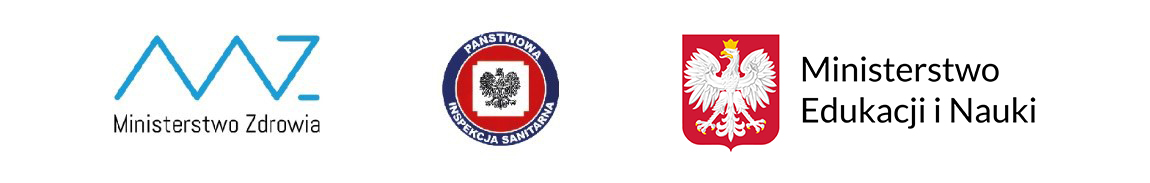 Lp. Klasa Miejsce spędzenia przerwy Wyjście ze szkoły Godziny od … do …Klasa 7a232322a2222212120Klasy 4b, 5a Klasy 4b, 5a Klasy 4b, 5a Klasy 4b, 5a Klasy 7b, 8bKlasy 7b, 8bKlasy 7b, 8bKlasy 7b, 8b241919404039a3939383837Klasy 8a, 4aKlasy 8a, 4aKlasy 8a, 4aKlasy 8a, 4aKlasy 6a, 6bKlasy 6a, 6bKlasy 6a, 6bKlasy 6a, 6b3636Lp.KLASYGodziny wydawania posiłkówGodziny wydawania posiłkówNauczyciel DYŻURNYPracownik obsługiWYDAWANIELp.KLASYOd …Do …Nauczyciel DYŻURNYPracownik obsługiWYDAWANIEBudynek SP w Gościnie, ul. KOŚCIUSZKI – ObiadBudynek SP w Gościnie, ul. KOŚCIUSZKI – ObiadBudynek SP w Gościnie, ul. KOŚCIUSZKI – ObiadBudynek SP w Gościnie, ul. KOŚCIUSZKI – ObiadBudynek SP w Gościnie, ul. KOŚCIUSZKI – ObiadBudynek SP w Gościnie, ul. KOŚCIUSZKI – ObiadKlasa Budynek SP w Gościnie, ul. GRUNWALDZKA – ObiadBudynek SP w Gościnie, ul. GRUNWALDZKA – ObiadBudynek SP w Gościnie, ul. GRUNWALDZKA – ObiadBudynek SP w Gościnie, ul. GRUNWALDZKA – ObiadBudynek SP w Gościnie, ul. GRUNWALDZKA – ObiadBudynek SP w Gościnie, ul. GRUNWALDZKA – ObiadL.p.DataNazwisko i imię dzieckaObjawyFormy pomocyPodpis osoby opiekującej się dzieckiemDATA POMIARÓW DATA POMIARÓW DATA POMIARÓW Lp. Nazwisko i imię dzieckaWskazanie termometrugodzinaPodpis osoby monitorującejLp. DataDataGodzinaSALAMEBLEPOMOCE DYDAKTYCZNE i ZABAWKIPodpis osoby odpowiedzialnejPONIEDZIAŁEK PONIEDZIAŁEK PONIEDZIAŁEK PONIEDZIAŁEK PONIEDZIAŁEK PONIEDZIAŁEK PONIEDZIAŁEK PONIEDZIAŁEK WTOREKWTOREKWTOREKWTOREKWTOREKWTOREKWTOREKWTOREKŚRODAŚRODAŚRODAŚRODAŚRODAŚRODAŚRODAŚRODACZWARTEKCZWARTEKCZWARTEKCZWARTEKCZWARTEKCZWARTEKCZWARTEKCZWARTEKPIĄTEKPIĄTEKPIĄTEKPIĄTEKPIĄTEKPIĄTEKPIĄTEKPIĄTEKLp. DataDataGodzinaKABINYUMYWALKIPODŁOGA i KLAMKI, KONTAKTYPodpis osoby odpowiedzialnejPONIEDZIAŁEK PONIEDZIAŁEK PONIEDZIAŁEK PONIEDZIAŁEK PONIEDZIAŁEK PONIEDZIAŁEK PONIEDZIAŁEK PONIEDZIAŁEK WTOREKWTOREKWTOREKWTOREKWTOREKWTOREKWTOREKWTOREKŚRODAŚRODAŚRODAŚRODAŚRODAŚRODAŚRODAŚRODACZWARTEKCZWARTEKCZWARTEKCZWARTEKCZWARTEKCZWARTEKCZWARTEKCZWARTEKPIĄTEK PIĄTEK PIĄTEK PIĄTEK PIĄTEK PIĄTEK PIĄTEK PIĄTEK Lp. DataDataGodzinaPodpis osoby odpowiedzialnejPONIEDZIAŁEK PONIEDZIAŁEK PONIEDZIAŁEK PONIEDZIAŁEK PONIEDZIAŁEK PONIEDZIAŁEK PONIEDZIAŁEK PONIEDZIAŁEK WTOREKWTOREKWTOREKWTOREKWTOREKWTOREKWTOREKWTOREKŚRODAŚRODAŚRODAŚRODAŚRODAŚRODAŚRODAŚRODACZWARTEKCZWARTEKCZWARTEKCZWARTEKCZWARTEKCZWARTEKCZWARTEKCZWARTEKPIĄTEK PIĄTEK PIĄTEK PIĄTEK PIĄTEK PIĄTEK PIĄTEK PIĄTEK Lp. DataDataGodzinaSprzątanie pomieszczeniaDezynfekcja uchwytów klamek, kontaktów …WietrzeniePodpis osoby odpowiedzialnejPONIEDZIAŁEK PONIEDZIAŁEK PONIEDZIAŁEK PONIEDZIAŁEK PONIEDZIAŁEK PONIEDZIAŁEK PONIEDZIAŁEK PONIEDZIAŁEK WTOREKWTOREKWTOREKWTOREKWTOREKWTOREKWTOREKWTOREKŚRODAŚRODAŚRODAŚRODAŚRODAŚRODAŚRODAŚRODACZWARTEK CZWARTEK CZWARTEK CZWARTEK CZWARTEK CZWARTEK CZWARTEK CZWARTEK PIĄTEK PIĄTEK PIĄTEK PIĄTEK PIĄTEK PIĄTEK PIĄTEK PIĄTEK Lp. DataDataGodzinaSprzątanie pomieszczeniaDezynfekcja stolików i krzesełDezynfekcja miejsca wydawania posiłkówPodpis osoby odpowiedzialnejPONIEDZIAŁEK PONIEDZIAŁEK PONIEDZIAŁEK PONIEDZIAŁEK PONIEDZIAŁEK PONIEDZIAŁEK PONIEDZIAŁEK PONIEDZIAŁEK WTOREKWTOREKWTOREKWTOREKWTOREKWTOREKWTOREKWTOREKŚRODAŚRODAŚRODAŚRODAŚRODAŚRODAŚRODAŚRODACZWARTEKCZWARTEKCZWARTEKCZWARTEKCZWARTEKCZWARTEKCZWARTEKCZWARTEKPIĄTEK PIĄTEK PIĄTEK PIĄTEK PIĄTEK PIĄTEK PIĄTEK PIĄTEK + Szczepienierekomendowane dla pracowników szkół oraz uczniów w określonych grupach wiekowych.Dezynfekcjaprzed i po zajęciach mycie powierzchni detergentem lub dezynfekcja środkiem dezynfekującym.Dystansminimalna odległość pomiędzy osobami: 1,5 m.Higienaczęste mycie rąk (lub dezynfekcja rąk), ochrona podczas kichania i kaszlu, unikanie dotykania oczu, nosa i ust.Maseczkaw przestrzeniach wspólnych, gdy nie można zachować dystansu.Wietrzenieprzed, po i w trakcie zajęć oraz przerw, a także w dni wolne od zajęć.